Resoluciones #086 - #117Resoluciones #086 - #117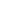 